                           Formulaire de Préinscription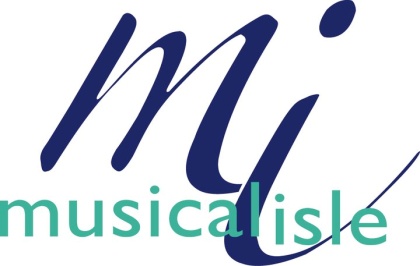 A rendre complété avec l’adhésion de 16€ au plus tard le 13 juilletAnnée scolaire : 2016 – 2017Nom :Prénom : Nom du responsable si mineur:Nom du responsable si mineur:Adresse : Adresse : Commune : Code Postal : Tél domicile: Tél Portable : Contact en cas d’urgence :Email : Date de Naissance si mineur :Type d’InscriptionType d’InscriptionCours d’Instrument seul : Cours collectifs/ensembles : Adhésion uniquement :MusicaLive :Candidat MIMA:Location Salle :Suivi de groupe :Suivi de groupe :Location d’Instrument (détails)*+cautionLocation d’Instrument (détails)*+cautionEducation MusicaleN° d’années d’instrument + niveau:Cours de solfège suivis et niveau :Participation aux ensembles ici ou ailleursRèglementRèglementRèglementRèglementActivité :Cours Instrument seul:                                                  €Cours Instrument seul:                                                  €Cours Collectifs :                                                             €Cours Collectifs :                                                             €Deuxième(s) Activité(s)                                                 €Deuxième(s) Activité(s)                                                 €                                                                                           €                                                                                           €Frais de dossier :Frais de dossier :Adhésion                                                                 16     €Adhésion                                                                 16     €AutreAutreMoins remise solfège :Moins remise solfège :Total à payer:Total à payer:€€Réglée chèque  ou  espècesRéglée chèque  ou  espècesChèque N°                                                   Banque :                                            Ville                             Chèque N°                                                   Banque :                                            Ville                             Chèque N°                                                   Banque :                                            Ville                             Chèque N°                                                   Banque :                                            Ville                             Chèque N°                                                        Banque :                                                 Ville                             Chèque N°                                                        Banque :                                                 Ville                             Chèque N°                                                        Banque :                                                 Ville                             Chèque N°                                                        Banque :                                                 Ville                             Chèque N°                                                        Banque :                                                 Ville                             Chèque N°                                                        Banque :                                                 Ville                             Chèque N°                                                        Banque :                                                 Ville                             Chèque N°                                                        Banque :                                                 Ville                             Chèque N°                                                        Banque :                                                 Ville                             Chèque N°                                                        Banque :                                                 Ville                             Chèque N°                                                        Banque :                                                 Ville                             Chèque N°                                                        Banque :                                                 Ville                             Caution :Caution :Caution :Caution :